Plán  práce  Okresní  kontrolní  a  revizní   rady   OSH  ČMS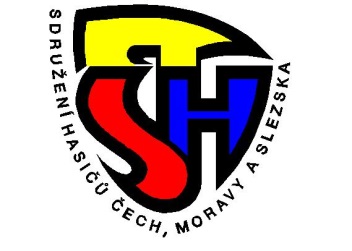 v Ústí   nad   Orlicí   na  rok   2018Termíny  a  program zasedání  OKRR :24. 	leden	-	informace z VV OSH středa	-   	kontrola navrácených dokumentů z VVH SDH, včasné placení                           členských  příspěvků na OSH do 14.1.2018 a poté týden po VVH	-	inventura majetku OSH		-	kontrola výkazů práce a knihy jízd služebního vozidla.	-	revize pokladní hotovosti a finančního deníku OSH	-	kontrola odevzdaných zápisů odborných rad za rok 2017	-	různé	21. únor	-  	informace z VV OSH	-	inventura prodejního materiálu OSHstředa	-	čerpání vlastních finančních prostředků OSH za rok 2017.	-	příprava rozpočtu OSH v Ústí nad Orlicí na rok 2018.	-	různé25.	duben	-	kontrola pokladní hotovosti a finančního deníku OSHstředa	-	kontrola dokumentace z VVH okrsků	-     namátková inventura spotřebního a prodejního materiálu	-	kontrola  zápisů z jednání odborných rad při OSH Ústí nad Orlicí 	-	kontrola knihy jízd služebního vozidla OSH a stavu tachometru.	-	různé27.	červen    -   	kontrola finančního deníku a pokladní hotovostistředa	-	kontrola knihy jízd služebního vozidla	-	kontrola průběhu základních okrskových kol v PS, OK Plamen,		I. kola PS a odevzdaná dokumentace	-	různé 22. srpen	-     kontrola finančního deníku a pokladní hotovostistředa	-     kontrola knihy jízd služebního vozidla	-     inventura spotřebního a prodejního materiálu	-     kontrola odevzdaná dokumentace – příspěvek na okrsky	-     různé  19. září	-	kontrola pokladní hotovosti a finančního deníkustředa	-	kontrola knihy jízd služebního vozidla a stavu tachometru	-	hospodaření a čerpání finančních prostředků OSH k 31.7.2018	-	kontrola vyúčtování žadatelů dotací na TA od MŠMT	-	různé31. říjen	-	informace z VV OSHstředa	-	kontrola pokladní hotovosti a finančního deníku	-	kontrola knihy jízd služebního vozidla OSH a stav tachometru	-	kontrola odevzdaných zápisů z jednání OOR při OS Ústí n/O	-	kontrola vyúčtování žadatelů dotací na  MTZ  a VA od MŠ	 	-	různé12.	prosinec	-	informace z VV OSH a vyšších orgánů SH ČMSstředa	-	kontrola pokladní hotovosti a finančního deníku OSH	-	kontrola odevzdaných zápisů odborných rad při OSH	-	kontrola knihy jízd a stav tachometru služebního vozidla OSH	-	hodnocení práce OKRR za rok 2017	-	plán práce OKRR na rok 2018	-	různéII.      Měsíčně provádět závěrky na OSH Ústí nad Orlicí – závěrky provede           Josef Matějka – předseda OKRRV případě potřeby bude program porad OKRR doplněn o aktuální body, nebo rozšířen o další termín. Začátek porady je vždy v 15,00 hodin Měsíční závěrky dle dohodyV Ústí nad Orlicí      dne    29.11.2017										Josef  Matějka									         předseda  OKRR                                                                                                    